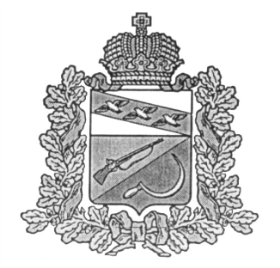 КОНТРОЛЬНО - РЕВИЗИОННАЯ КОМИССИЯМУНИЦИПАЛЬНОГО ОБРАЗОВАНИЯ «Щигровский район»                                                 __________________________________________________________________ул. Октябрьская, д.35, г. Щигры, Курская область, 306530 тел. (47145) 4-16-40«29» ноября 2021 года.                              ЗАКЛЮЧЕНИЕ № 85
на проект решения «О бюджете муниципального образования «Вышнеольховатский сельсовет» Щигровского района Курской области 
на 2022 год и плановый период 2023 и 2024 годов»Основание: Распоряжение КРК № 103 от 15 ноября 2021 года.        Заключение Контрольно-ревизионной комиссии муниципального образования «Щигровский район» Курской области на проект решения «О бюджете муниципального образования «Вышнеольховатский сельсовет» Щигровского района Курской области на 2021 год и плановый период 2022 и 2023годов» подготовлено в соответствии с требованиями Бюджетного Кодекса Российской Федерации (далее БК РФ), Положением о бюджетном процессе в Вышнеольховатском сельсовете, утвержденным Решением Собрания депутатов Вышнеольховатского сельсовета № 2-5-6 от 25.10.2016 г., Положением о Контрольно-ревизионной комиссии муниципального образования «Щигровский район Курской области,  утвержденным Решением  Представительного Собрания  Щигровский  район Курской области №33-3-ПС от 11 февраля 2014 года.Проект бюджета муниципального образования сформирован  на три года в форме Решения «О бюджете муниципального образования «Вышнеольховатский сельсовет» Щигровского района Курской области на 2022 год и на плановый период 2023 и 2024 годов», что соответствует статьи 169 Бюджетного Кодекса Российской Федерации, Положению  «О бюджетном процессе в Вышнеольховатском сельсовете Щигровского района Курской области» от 25.10.2016 № 2-5-6, и представлен администрацией Вышнеольховатского сельсовета в Контрольно-счетный орган в установленный Законодательством срок. Состав показателей и документов, представленных с Проектом, в основном соответствует ст. 184.2 Бюджетного кодекса РФ.В основу проекта бюджета на очередной финансовый год и плановый период положен прогноз социально-экономического развития на 2022 год и на плановый период 2023 и 2024 годов, а также основные направления бюджетной и налоговой политики в 2022-2024 годах, утвержденные распоряжением Вышнеольховатского сельсовета № 19-р от 19.10.2021 г.Доходы бюджета.      Планирование доходов бюджета осуществлено в соответствии с методикой прогнозирования поступлений налоговых и неналоговых доходов в бюджет муниципального образования, утвержденной распоряжением Администрации Вышнеольховатского сельсовета от 19.10.2021 г. № 17-р. Классификация доходов бюджета соответствует классификации доходов установленной БК РФ.     Согласно проекту Решения о бюджете параметры бюджета по доходам предусмотрены на 2022 год в сумме 1167,747 тыс. руб., на 2023 год в сумме 811,870 тыс. руб., на 2024 год – 805,190 тыс. руб.                                                                        Прогнозирование налоговых и неналоговых доходов бюджета муниципального образования «Вышнеольховатский сельсовет» Щигровского района Курской области на 2022 год и плановый период 2023 и 2024 годы»         Доходная база бюджета муниципального образования «Вышнеольховатский сельсовет» Щигровского района Курской области на 2022-2024 годы формируется исходя из действующего на момент составления бюджета налогового и бюджетного законодательства и макроэкономических параметров функционирования реального сектора экономики муниципального образования.              Прогнозирование осуществляется отдельно по каждому виду налога или сбора в условиях хозяйствования района (налогооблагаемая база, индексы промышленного и сельскохозяйственного производства, индексы-дефляторы оптовых цен промышленной продукции, индекс потребительских цен, фонд заработной платы) по муниципальному образованию «Вышнеольховатский сельсовет» Щигровского района Курской области.НАЛОГОВЫЕ И НЕНАЛОГОВЫЕ ДОХОДЫНАЛОГ НА ДОХОДЫ ФИЗИЧЕСКИХ ЛИЦ            Налог на доходы физических лиц с доходов, источником которых является налоговый агент, за исключением доходов, в отношении которых исчисление и уплата налога осуществляются в соответствии со статьями 227, 227.1 и 228 Налогового кодекса Российской Федерации  рассчитывается по двум вариантам и принимается средний из них.          Первый вариант – сумма налога определяется исходя из ожидаемого поступления налога в 2021 году, скорректированного на темп роста (снижения) фонда заработной платы на 2022 год.           Ожидаемое поступление налога в 2021 году рассчитывается исходя из фактических поступлений сумм налога за 6 месяцев 2021 года и среднего удельного веса поступлений за соответствующие периоды 2018-2020 годов в фактических годовых поступлениях.         Второй вариант – сумма налога определяется исходя из фонда заработной платы, планируемого Администрацией Вышнеольховатского сельсовета и ставки налога в размере 13%.Прогнозируемая сумма поступления налога на 2023-2024 годы также рассчитывается по двум вариантам и принимается средний из них.На 2022 год – 5,024 тыс. руб.,На 2023 год – 5,024 тыс. руб.,На 2024 год – 6,300 тыс. руб.Налог на доходы физических лиц с доходов, полученных от осуществления деятельности физическими лицами, зарегистрированными в качестве индивидуальных предпринимателей (код 1010202010000110) рассчитывается исходя из ожидаемого поступления налога в 2021 году, скорректированного на ежегодные темпы роста (снижения) фонда заработной платы в 2022-2024 годах.Ожидаемое поступление налога в 2022 году планируется в сумме 24 руб., в 2023 году – 24 руб., в 2024 году – 30 руб.Прогноз поступления налога на доходы физических лиц с доходов, полученных физическими лицами в соответствии со ст. 228 НК РФ (код 10102030010000110) в 2022-2024 годах определяется на уровне ожидаемого поступления в 2021 году. Ожидаемое поступление налога в 2021 году определяется на уровне фактического поступления налога в 2020 году. В 2020 году налог поступил в размере 1 руб., таким образом 2022 год – 1 руб.,2023 год – 1 руб.,2024 год – 1 руб.НАЛОГ НА ИМУЩЕСТВО ФИЗИЧЕСКИХ ЛИЦ              Прогноз поступления налога на 2022-2024 годы определяется на уровне ожидаемого поступления налога в 2021 году.           Ожидаемое поступление налога в 2021 году определяется на уровне фактического поступления налога в 2020 году.          Фактическое поступление налога на имущество в 2020 году – 32136 руб., таким образом, планируется на:2022 год – 32136 руб.,2023 год – 32136 руб.,2024 год – 32136 руб.ЗЕМЕЛЬНЫЙ НАЛОГ     Прогноз поступления земельного налога в 2022-2024 годы определяется на уровне ожидаемого поступления налога в 2021 году.     Ожидаемое поступление налога в 2021 году рассчитывается исходя из среднего значения фактических поступлений сумм налога в 2019 и 2020 годах.По коду КБК 10606033100000110На 2022 год – 454429 руб.,На 2023 год – 454429 руб., На 2024 год – 454429 руб.По коду КБК 10606043100000110На 2022 год – 50000 руб.,На 2023 год – 50000 руб., На 2024 год – 50000 руб. Всего поступление земельного налога по коду КБК 10606000000000110 ожидается на:2022 год – 504429 руб., 2023 год – 504429 руб., 2024 год – 504429 руб.БЕЗВОЗМЕЗНЫЕ ПОСТУПЛЕНИЯ ОТ ДРУГИХ БЮДЖЕТОВ БЮДЖЕТНОЙ СИСТЕМЫ РОССИЙСКОЙ ФЕДЕРАЦИИПо данному коду доходов планируется финансовая помощь из федерального, областного бюджета в виде дотаций, субвенций в пределах средств, предусмотренных в федеральном, областном бюджете на 2022-2024 годы.Дотация бюджетам поселений на выравнивание бюджетной обеспеченности на 2022 год – 204,262 тыс. руб., на 2023 год – 177,708 тыс. руб., на 2024 год – 163,410 тыс. руб.Дотации бюджетам поселений на поддержку мер по обеспечению сбалансированности бюджетов на 2022 год – 233,050 тыс. руб.Субвенция бюджетам поселений на осуществление первичного воинского учета на территориях, где отсутствуют военные комиссариаты на 2022 год – 92,470 тыс. руб., на 2023 год – 95,548 тыс. руб., на 2024 год – 98,884 тыс. руб.Субсидии бюджетам сельских поселений на 2022 год – 96,351 тыс. руб.      Всего объем бюджета муниципального образования «Вышнеольховатский сельсовет» Щигровского района Курской области на 2022 год прогнозируется в сумме 1167,9 тыс. руб., на 2023 год – 811,8 тыс. руб., на 2024 год – 805,2 тыс. руб., из них:Налоговые и неналоговые доходы в сумме: 2022 год – 541,614 тыс. руб.2023 год – 541,614 тыс. руб.2024 год – 542,896 тыс. руб.безвозмездные поступления: 2022 год – 626,133 тыс. руб.2023 год – 273,256 тыс. руб.2024 год – 262,294 тыс. руб.Расходы бюджета.Объем расходов бюджета сельского поселения на 2022 год запланирован в сумме        1167,747 тыс. рублей, на 2023 год – 814,870 тыс. руб., на 2024 год – 805,190 тыс. рублей.       В основу прогноза расходов бюджета муниципального образования «Вышнеольховатский сельсовет» Щигровского района Курской области на 2022 год и плановый период 2023 и 2024 годы положены Федеральные законы от 31 июля 1998 г. № 145-ФЗ «Бюджетный кодекс Российской Федерации» (с учетом изменений и дополнений), от 6 октября 2003 г. № 131-ФЗ «Об общих принципах организации местного самоуправления в Российской Федерации» (с учетом изменений и дополнений), Послание Президента Российской Федерации Федеральному Собранию Российской Федерации, Основные направления бюджетной и налоговой политики муниципального образования «Вышнеольховатский сельсовет» Щигровского района  Курской области на 2022 год и на плановый период 2023 и 2024 годов, утвержденные распоряжением Администрации Вышнеольховатского сельсовета Щигровского района Курской области № 14-р от 12.10.2020 года, приказ Министерства финансов Российской Федерации от 08.06.2018 года № 132н  «Об утверждении Порядка применения кодов бюджетной классификации Российской Федерации», распоряжение № 20-р от 19.10.2021 года «Об утверждении Указаний об установлении, детализации и определении  порядка применения бюджетной классификации Российской Федерации, относящейся к бюджету муниципального образования «Вышнеольховатский сельсовет» Щигровского района Курской области на 2022 год и плановый период 2023 и 2024 годов», Законы Курской области, нормативно-правовые акты Вышнеольховатского сельсовета Щигровского района Курской области.I. Общие подходы к планированию бюджетных ассигнований бюджета муниципального образования «Вышнеольховатский сельсовет» Щигровского района Курской области на 2022 год и плановый период 2023 и 2024 годы.Планирование объемов на 2021 год и плановый период 2022-2023 годы осуществлялось в рамках муниципальных программ Вышнеольховатского сельсовета Щигровского района Курской области и непрограммных мероприятий.Формирование объема и структуры расходов бюджета сельского поселения на 2022 год и плановый период 2023 и 2024 годы осуществлялось исходя из основного подхода - определение «базовых» объемов бюджетных ассигнований на 2021 год на основании бюджетных ассигнований, утвержденных Решением Собрания депутатов Вышнеольховатского сельсовета Щигровского района Курской области от 21.12.2020г. № 66-139-6 «О бюджете муниципального образования «Вышнеольховатский сельсовет» Щигровского района Курской области на 2021 год и плановый период 2022 и 2023 годов».Планирование расходов бюджета муниципального образования на оплату труда работников органа местного самоуправления, финансируемая за счет средств местного бюджета, осуществляется исходя из утвержденных структур, действующих на 1 января 2021 года, и нормативных актов Вышнеольховатского сельсовета, регулирующих оплату труда, а также установленных нормативов формирования расходов на содержание органов местного самоуправления.При формировании проекта бюджета муниципального образования «Вышнеольховатский сельсовет» Щигровского района Курской области на 2022 год и плановый период 2023 и 2024 годы применены общие подходы к расчету бюджетных проектировок:по начислениям на оплату труда в соответствии с установленными тарифами страховых взносов в государственные внебюджетные фонды в размере 30,2 %;бюджетные ассигнования, финансовое обеспечение которых осуществляется за счет средств федерального бюджета в виде целевых субвенций и субсидий, предусматриваются в объемах, отраженных в проекте Федерального закона «О федеральном бюджете на 2022 год и плановый период 2023 и 2024 годы» на момент формирования бюджета МО «Вышнеольховатский сельсовет»;3) планирование бюджетных ассигнований на реализацию положений Указов Президента Российской Федерации от 28 декабря 2012 года №1688 и от 7 мая 2012 года № 597 осуществляется в соответствии со средней заработной платой категории работников, определенных в указах Президента Российской Федерации, к средней заработной плате в регионе.II. Отдельные особенности планирования бюджетных ассигнований бюджета муниципального образования «Вышнеольховатский сельсовет» Щигровского района Курской области на 2022 год и плановый период 2023 и 2024 годы.Раздел 0100 «Общегосударственные вопросы»Подраздел 0102 «Функционирование высшего должностного лица субъекта Российской Федерации и муниципального образования»По данному подразделу планируются расходы на содержание Главы муниципального образования «Вышнеольховатский сельсовет» Щигровского района Курской области:На 2022 год – 210,0 тыс. руб.;На 2023 год – 210,0 тыс. руб.;На 2024 год – 210,0 тыс. руб. Подраздел 0104 «Функционирование Правительства Российской Федерации, высших исполнительных органов государственной власти субъектов Российской Федерации»По данному подразделу планируются расходы на содержание Администрации Вышнеольховатского сельсовета Щигровского района Курской области:На 2022 год – 262,426 тыс. руб.;На 2023 год – 209,340 тыс. руб.;На 2024 год – 459,991 тыс. руб.Подраздел 0106 «Обеспечение деятельности финансовых, налоговых, таможенных органов и органов финансового (финансово-бюджетного) надзораПо данному подразделу планируются расходы на осуществление переданных полномочий в сфере внешнего муниципального финансового контроляНа 2022 год – 25,5 тыс. руб., На 2023 – 2024 годы – расходы не предусмотрены.Подраздел 0111 «Резервные фонды»По данному подразделу планируются расходы на резервный фонд администрацииНа 2022 год – 1,0 тыс. руб.;На 2023 – 2024 годы – расходы не предусмотрены.Подраздел 0113 «Другие общегосударственные вопросы»По данному подразделу предусмотрены расходы:- на подпрограмму «Реализация мероприятий, направленных на развитие муниципальной службы» муниципальной программы «Развитие муниципальной службы в муниципальном образовании «Вышнеольховатский сельсовет» Щигровского района Курской области на 2021-2023 годы», утвержденной постановлением Администрации Вышнеольховатского сельсовета Щигровского района Курской области № 78 от 27.11.2021 года на 2022 год – 1,0 тыс. руб.; на 2023 год – 1,0 тыс. руб.,на 2024 год – расходы не планируются;- непрограммные расходы органов местного самоуправления на 2022 год – 5,0 тыс. руб., на 2023 год – 1,0 тыс. руб.,на 2024 год – 1,0 тыс. руб.;- планируются расходы на реализацию муниципальной программы «Развитие и укрепление материально-технической базы муниципального образования «Вышнеольховатский сельсовет» Щигровского района Курской области на 2021-2023 годы», утвержденной постановлением Администрации Вышнеольховатского сельсовета Щигровского района Курской области № 70 от 24.11.2020 года, изменения в программу внесены проектом постановления на 2022 год – 87,0 тыс. руб., на 2023 год – 24,0 тыс. руб.,на 2024 год – расходы не предусмотрены;- планируются расходы на реализацию муниципальной программы «Комплекс мер по профилактике правонарушений на территории Вышнеольховатского сельсовета Щигровского района Курской области на 2020-2022 годы»на 2022 год – 1,0 тыс. руб., на 2023 – 2024 годы – расходы не предусмотрены;- планируются расходы на реализацию муниципальной программы «Противодействие экстремизму и профилактика терроризма на территории Вышнеольховатского сельсовета Щигровского района Курской области на 2020-2022 годы»на 2022 год – 1,0 тыс. руб., На 2023 – 2024 годы – расходы не предусмотрены.Раздел 02 00 «Национальная оборона»Подраздел 0203 «Мобилизационная и вневойсковая подготовка»По данному подразделу предусмотрены расходы на осуществление переданных полномочий Российской Федерации по первичному воинскому учету на территориях, где отсутствуют военные комиссариаты на 2022 год – 92,470 тыс. руб., на 2023 год – 95,548 тыс. руб., на 2024 год – 98,884 тыс. руб.Раздел 03 00 «Национальная безопасность и правоохранительная деятельность»Подраздел 03 14 «Другие вопросы в области национальной безопасности и правоохранительной деятельности»По данному подразделу предусмотрены расходы на осуществление муниципальной программы «Защита населения и территории от чрезвычайных ситуаций, обеспечение пожарной безопасности и безопасности людей на водных объектах» утвержденной постановлением Администрации Вышнеольховатского сельсовета Щигровского района Курской области № 77 от 27.11.2020 годана 2022 год – 2,0 тыс. руб., на 2023 год – 2,0 тыс. руб.,на 2024 годы – расходы не предусмотрены.Раздел 04 00 «Национальная экономика»Подраздел 04 12 «Другие вопросы в области национальной экономике»По данному подразделу предусмотрены расходы на реализацию муниципальной программы «Развитие субъектов малого и среднего предпринимательства в Вышнеольховатском сельсовете Щигровского района на 2021-2023 годы», утвержденной постановлением Администрации Вышнеольховатского сельсовета № 71 от 27.11.2020 г.на 2022 год – 1,0 тыс. руб., на 2023 год – 1,0 тыс. руб.,на 2024 год – расходы не предусмотрены.                        Раздел 05 00 «Жилищно-коммунальное хозяйство»Подраздел 05 03 «Благоустройство»        Планируются расходы органа местного самоуправления на реализацию подпрограммы «Обеспечение качественными услугами ЖКХ населения в муниципальном образовании «Вышнеольховатский сельсовет» Щигровского района Курской области муниципальной программы «Обеспечение доступным и комфортным жильем и коммунальными услугами граждан в Вышнеольховатском сельсовете Щигровского района Курской области на 2021-2023 годы», утвержденной постановлением Администрации Вышнеольховатского сельсовета Щигровского района Курской области № 72 от 27.11.2020 годана 2022 год – 5,0 тыс. руб.,на 2023 год – 5,0 тыс. руб.,на 2024 год – расходы не предусмотрены.- предусмотрены расходы на осуществление муниципальной программы «Организация и содержание мест захоронения в Вышнеольховатском сельсовете на 2019-2023 годы», утвержденной постановлением Администрации Вышнеольховатского сельсовета Щигровского района Курской области № 58 от 09.11.2018 годана 2022 год – 5,0 тыс. руб., на 2023 год – 5,0 тыс. руб., на 2024 год – расходы не предусмотрены.Раздел 0800 «Культура и кинематография»Подраздел 0801 «Культура»В подразделе предусматриваются расходы на реализацию подпрограммы «Искусство» муниципальной программы «Развитие культуры в муниципальном образовании «Вышнеольховатский сельсовет» Щигровского района Курской области на 2021-2023 годы», утвержденной постановлением Администрации Вышнеольховатского сельсовета Щигровского района Курской области № 73 от 27.11.2020 года, изменения в программу внесены проектом постановленияна 2022 год – 253,351 тыс. руб., на 2023 год – 213,0 тыс. руб.,на 2024 год – расходы не предусмотрены.Раздел 1000 «Социальная политика»Подраздел 1001 «Пенсионное обеспечение»Предусматриваются расходы на реализацию подпрограммы «Развитие мер социальной поддержки отдельных категорий граждан» муниципальной программы «Социальная поддержка граждан Вышнеольховатского сельсовета Щигровского района Курской области на 2021-2023 годы», утвержденной постановлением Администрации Вышнеольховатского сельсовета Щигровского района Курской области № 79 от 27.11.2020 года, изменения в программу внесены проектом постановленияна 2022 год - 215,0 тыс. руб., на 2023 год – 30,0 тыс. руб.,на 2024 год – расходы не предусмотрены.Выводы и предложения.Представленный проект Решения о бюджете предоставлен в соответствии со ст. 185 БК РФ, соответствует требованиям ст.184.2 Бюджетного Кодекса Российской Федерации и содержит основные характеристики бюджета, к которым относятся общий объем доходов бюджета и общий объем расходов, пояснительная записка к проекту бюджета, основные направления бюджетной и налоговой политики, предварительные итоги социально-экономического развития муниципального образования, прогноз социально-экономического развития, методики прогнозирования налоговых и не налоговых доходов и планирования бюджетных ассигнований, паспорта муниципальных программ и иные документы.           В прогнозных расчетах по доходам на 2023 год уточнить сумму субвенций и общую сумму безвозмездных поступлений; уточнить прогнозные расчеты по расходам; в пояснительной записке в структуре расходов бюджета и в методике бюджетных ассигнований в части описания запланированных сумм, данные о расходах привести в соответствие с запланированными расходами в проекте бюджета.Рекомендации:        Рекомендовать депутатам Собрания депутатов Вышнеольховатского сельсовета Щигровского района Курской области после уточнения параметров бюджета рассмотреть проект и принять Решение «О бюджете муниципального образования «Вышнеольховатский сельсовет» Щигровского района Курской области на 2022 год и плановый период 2023 и 2024 годов».            Начальник отделаКонтрольно-ревизионной комиссии МО «Щигровский район»                                                                 Е.Н. Севостьянова     
